Муниципальное дошкольное образовательное учреждениедетский сад комбинированного вида № 131Описание опыта инновационной педагогической деятельности« Развитие физических качеств и обогащение двигательного опыта старших дошкольников посредством игры «Пионербол»».              Автор: инструктор по физической культуре	           Дворная Светлана НиколаевнаКомсомольск-на-Амуре2021г.	Содержание представленного материала                          1 раздел - Информационный                     2 раздел - ТЕХНОЛОГИЧЕСКИЙДошкольный возраст охватывает период жизни от рождения до семи лет. Именно в эти годы закладываются основы здоровья, гармоничного, нравственного и физического развития ребѐнка, формируется личность человека, осуществляется наиболее интенсивный рост и развитие важнейших систем организма и их функций, закладывается база для всестороннего развития физических и духовных способностей. Этот возраст наиболее благоприятен для закаливания организма, овладения элементарными жизненно необходимыми двигательными умениями, гигиеническими навыками и т.д.В программе «Детство» действия с мячом занимают значительное место среди других средств физического воспитания, усложняясь от группы к группе за счет введения дополнительных заданий, а также новых способов их выполнения. Известный немецкий педагог Ф. Фребель, отмечая разностороннее воздействие мяча на психофизическое развитие ребенка, подчеркивает его роль в развитии координации движений, кисти руки.Он считал, что все, в чем нуждается ребенок для своего разностороннего развития, ему даст мяч. Упражнения с мячами различного объема развивают не только крупные, но и мелкие мышцы, увеличивают подвижность в суставах пальцев и кистях, усиливают кровообращение, укрепляют мышцы, удерживающие позвоночник, и способствуют выработке хорошей осанки.А.В. Кенеман подчеркивает благоприятное влияние упражнений с мячом на физическое развитие и работоспособность дошкольников. Упражнения с мячом являются эффективным средством развития ловкости, в том числе, ручной ловкости детей старшего дошкольного возраста. Упражнения с мячами развивают не только крупные, но и мелкие мышцы обеих рук, увеличивают подвижность суставов пальцев и кистей, что особенно важно для детей 6-7 лет, готовящихся к обучению в школе. Образовательная программа «Пионербол для дошколят» направлена на расширение диапазона двигательных возможностей детей, на работу по развитию двигательных качеств, формированию правильных элементов бега, прыжков, подаче мяча, его ловле, формирование правильной осанки, профилактика плоскостопия, укрепление систем организма, а также на развитие морально-волевых качеств, эмоциональное состояние.Предложенная модель организации программы «Пионербол для дошколят», является составной частью образовательной программы ДОУ «Детство». Программа составлена с расчетом на два года. Возраст детей участвующих в реализации данной  образовательной программы от 5 до 7 лет.Актуальность программы обусловлена социальным заказом общества на создание в системе образования условий для сохранения и укрепления здоровья обучающихся, формирования основ здорового образа жизни, ценностного отношения к физической культуре и спорту, потребности в систематических занятиях физическими упражнениями. Занятия по программе «Пионербол для дошколят» способствуют формированию здорового, жизнерадостного, физически развитого ребѐнка, владеющего доступными его возрасту знаниями о физической культуре и испытывающего желание заниматься физическими упражнениями.Учитывая, что состояние здоровья детей является одним из наиболее чувствительных  показателей, отражающих качество окружающей среды и адаптационные возможности организма ребѐнка, необходимо удовлетворить потребность детей в организованной двигательной активности, способствовать укреплению здоровья с помощью игры в пионербол, как одним из средств физкультурно-оздоровительной направленности.Играм с мячом отводится особо важная роль в работе с детьми. Ребенок, играя выполняет разнообразные манипуляции с мячом: целится, отбивает, подбрасывает, перебрасывает, соединяет движения с хлопками, различными поворотами и т.д. Эти игры развивают глазомер, двигательные координационные функции, совершенствуют деятельность коры головного мозга. По данным А. Лоуэна, отбивание мяча повышает настроение, снимаетагрессию, помогает избавиться от мышечных напряжений, вызывает удовольствие. Удовольствие, по его мнению, - это свобода телодвижения от мышечного напряжения.Игра пионербол известна всем и включена в программу по физической культуре средних общеобразовательных школ. Но из-за недостаточного количества методических разработок к ней для детей дошкольного возраста, возникают трудности обучения данной игре. Разработанная мною система работы может помочь в их преодолении. Новизна  опыта заключается в том, что уже в дошкольном возрасте вводится жестовая система судейства, а пониманию судейских жестов дети дошкольного возраста легко обучаются в доступной игровой форме. Кроме того, в практике физкультурно-оздоровительной и спортивной работы найдены оригинальные методические приемы для овладения техникой действий с мячом, а также подробно описан алгоритм обучения действиям без мяча и с мячом в процессе образовательной деятельности.Практическая значимость работы заключается в том, что  традиционными стали турниры по пионерболу среди воспитанников детского сада. ВведениеЖелание двигаться у ребенка заложено самой природой. Но в современном обществе наблюдается следующее противоречие: с одной стороны, очевидна и общепризнанна роль движений в целостном развитии ребенка; с другой стороны, двигательная активность, различные формы ее целенаправленной организации занимают более чем скромное место в жизни современного ребенка-дошкольника.Все чаще можно встретить во дворе скучающих, равнодушных к спортивным и подвижным играм, слабых и неумелых мальчишек и девчонок. Многие ребята вообще перестали выходить во двор, отдавая предпочтение другим видам деятельности: просмотру мультфильмов, компьютерным играм, занятиям с конструкторами.В результате сегодняшние дети практически не способны образовывать спонтанные коллективы, самостоятельно организовывать групповые игры. Утеряны детские разновозрастные дворовые сообщества. Некому передать опыт коллективной игры. Сегодня крайне редкое явление – родители, играющие с ребенком. Многим детям подвижные игры и игры с элементами спорта оказываются не по силам. Исследования доктора педагогических наук Ю.К. Чернышенко доказывают, что более 40% дошкольников имеют уровень физической подготовки ниже среднего. Аналогична картина и в нашем детском саду в начале учебного года. Мониторинг развития вновь поступающих детей 3-4 лет подтверждает низкий уровень физической готовности воспитанников. Конечно, проводимая в дальнейшем работа по физическому воспитанию приносит положительные результаты. Но все же у нас возникают вопросы: как закрепить у детей интерес к подвижным играм с мячом и играм с элементами спорта для использова	ния в самостоятельной деятельности? как заинтересовать родителей в том, чтобы не только специалисты детского сада занимались развитием детей, но и сами родители находили немного времени на игру со своими малышами?Возникшая проблема подтолкнула нас к необходимости введения в рабочую программу детского сада по образовательной области «Физическая культура» обучение игре «пионербол». Во-первых, идею организации игры подсказали сами дети, поскольку игры с элементами спорта им очень нравятся.Во-вторых, в ходе проведения диагностики по показателям «Школы мяча» (подбрасывание мяча вверх и ловля его двумя руками несколько раз подряд, отбивание мяча от стены, метание малого мяча на дальность, в цель, бросок набивного мяча вперед, передачи мяча в парах, через сетку) в детском саду у наших воспитанников были отмечены хорошие результаты. В-третьих, благодаря простоте правил игры и доступности инвентаря, в пионербол можно играть не только в образовательном учреждении, но и во дворе с друзьями, в лесу с родителями.Игра «пионербол» включена в программу средних общеобразовательных школ по физической культуре. Но из-за недостаточного количества методических разработок к ней для детей дошкольного возраста, возникают трудности обучения этой игре. Данное пособие  может помочь в их преодолении. Новизна авторской методики заключается в том, что благодаря разработанной системе обучения играть в пионербол стало возможно и в детском саду. Уже в дошкольном возрасте вводится жестовая система судейства, а пониманию судейских жестов дети легко обучаются в доступной игровой форме. Кроме того, в практике физкультурно-оздоровительной работы найдены оригинальные методические приемы для овладения техникой действий с мячом и разработан мониторинг для определения уровня их усвоения у детей дошкольного возраста.  Ее результаты показали, что внедрение пособия в образовательный процесс детского сада  положительно влияет на развитие физических, нравственно-волевых качеств, интеллектуальных способностей ребенка, а также в целом способствует укреплению здоровья дошкольников. Неоднократно в детском саду мы наблюдали, как дети старших групп приглашали поиграть вместе малышей, с каким азартом и увлечением они соревновались. Кроме того, все больше детей стало посещать спортивные школы, секции, кружки и участвовать в городских, республиканских соревнованиях по разным видам спорта.Взаимодействие с родителями как непосредственными участниками образовательного процесса стало эффективным средством для повышения родительской самооценки, усиления близости между родителем и ребенком. А это положительно влияет на атмосферу в семье. У родителей возникает потребность в проведении подобных семейных состязаний и  мероприятий. Они активно стали участвовать в спортивных играх «Папа, мама, я – спортивная семья». Также в семье изменяется система отношений, которые строятся на понимании потребностей ребенка: в двигательном рационе, эмоциональном выплеске, формируются отношения равноправия и партнерства. Данные изменения в системе «родитель-ребенок», конечно, в свою очередь сказывается и на дальнейших успехах ребенка во всех сферах его развития: физической, интеллектуальной и личностной.Анатомо-физиологические особенности детей 5-7 летВозраст 5-7 лет называют часто «периодом первого вытяжения», когда за год ребенок может вырасти на 7-10 см. Развитие опорно-двигательной системы (скелет, суставно-связочный аппарат, мускулатура) ребенка еще не завершено. Скелетная мускулатура характеризуется слабым развитием сухожилий, фасций, связок. К шести годам у ребенка хорошо развиты крупные мышцы туловища и конечностей, но по-прежнему слабы мелкие мышцы, особенно кистей рук.Развитие центральной нервной системы характеризуется ускоренным формированием ряда морфо-физиологических признаков. Так, поверхность мозга шестилетнего ребенка составляет уже более 90% размера поверхности коры головного мозга взрослого человека. Бурно развиваются лобные доли мозга. Завершается дифференциация нервных элементов тех слоев (так называемых ассоциативных зон), в которых осуществляются процессы, определяющие успех сложных умственных действий: обобщения, осознания последовательности событий и причинно-следственных отношений, формирования сложных межанализаторных связей и др. На шестом году жизни ребенка совершенствуются основные нервные процессы: возбуждение и особенно торможение. В данный период несколько легче формируются все виды условного торможения (дифференцированное, запаздывающее, условный тормоз и др.). Совершенствование дифференцированного торможения благоприятно сказывается на соблюдении ребенком правил поведения.К пяти годам у ребенка по сравнению с периодом новорожденности размеры сердца увеличиваются в 4 раза. Так же интенсивно формируется и сердечная деятельность, но процесс этот не завершается даже у подростков. В первые годы жизни ребенка пульс его неустойчив и не всегда ритмичен. Средняя частота его к шести-семи годам составляет 92-95 ударов в минуту. Несмотря на то, что дети этого возраста активны, полны энтузиазма и сил, их энергия имеет свойство быстро и неожиданно исчезать. Это явление объясняется особенностями сердечно - сосудистой системы у детей. Скорость кровообращения у них выше, чем у взрослых. Связано это с тем, что сосуды у детей шире, объем крови относительно массы тела больше, круг движения крови короче – все это приводит к легкому нарушению сердечных ритмов, особенно во время продолжительных физических нагрузок.Размеры и строение дыхательных путей ребенка дошкольного возраста отличаются от таковых у взрослых. Так, они значительно уже, поэтому нарушения температурного режима и влажности воздуха в помещении приводят к заболеваниям органов дыхания. Жизненная емкость легких у ребенка пяти-шести лет в среднем – 1100-1200 см³, но она зависит и от других факторов (длины тела, типа дыхания и др.). К семи годам у детей ярко выражен грудной тип дыхания. Резервные возможности сердечно-сосудистой и дыхательной систем у детей этого возраста достаточно высоки. Таким образом, на данном возрастном этапе развития дошкольников происходят существенные качественные изменения, связанные с интенсивным анатомическим и функциональным созреванием организма детей, развитием двигательного анализатора. Эти изменения позволяют широко развернуть работу по формированию двигательных навыков и развитию физических качеств.Значение игры в пионербол в становлении личности ребенка-дошкольникаДошкольный возраст – один из наиболее ответственных периодов в жизни каждого человека. Именно в этом возрастном периоде закладываются основы здоровья, правильного физического развития, происходит становление двигательных способностей, формируется интерес к физической культуре и спорту, воспитываются личностные, морально-волевые и поведенческие качества. В ФГОС ДО  дошкольного образования обозначено содержание образовательной области «Физическая культура», которое направлено на достижение целей формирования у детей интереса и ценностного отношения к занятиям физической культурой, гармоничное физическое развитие через решение следующих специфических задач:развитие физических качеств (скоростных, силовых, гибкости, выносливости и координации);накопление и обогащение двигательного опыта детей (овладение основными движениями);формирование у воспитанников потребности в двигательной активности и физическом совершенствовании.Одними из средств достижения вышеуказанных целей и задач являются подвижные игры, значительное место среди которых в двигательной деятельности дошкольника отводится играм с мячом. Еще в древние времена эти игры носили не только развлекательный, но и лечебный характер. Римский врач Клавдий Гален прописывал игры с мячом своим больным в качестве лекарства. Создатель системы общественного дошкольного воспитания Фридрих Фребель считал мяч средством всестороннего развития ребенка-дошкольника. На протяжении всего дошкольного детства игры с мячом усложняются и как бы «растут» вместе с ребенком, составляя огромную радость детства. И уже в старшем дошкольном возрасте дети играют в подвижные игры с элементами спорта. Такие игры дают возможность каждому ребенку почувствовать важность участия в совместных действиях, помощи друг другу для достижения результата и успеха, то есть приобщают детей к универсальным ценностям человеческой жизни: доброте, коллективизму, взаимопомощи. Непременное выполнение правил спортивных игр способствует воспитанию выдержки, честности, справедливости, ответственности перед командой, умения считаться с другими детьми. Дети приучаются самостоятельно находить выход из создавшейся игровой ситуации, добиваются высоких личных результатов, заботятся об общекомандном результате и стремятся к творчеству в игре.  Среди игр с элементами спорта можно выделить игру «пионербол» – один из вариантов игры в волейбол по облегченным правилам. При правильной организации этой игры открываются большие возможности для эффективного оздоровительного влияния на детский организм. В процессе игры хорошую тренировку получают органы дыхательного аппарата и сердечно-сосудистой системы. Игра в пионербол положительно влияет и на зрение детей, так как во время игры взгляд сосредотачивается на мяче, что заставляет работать мышцы глаза. Занятия пионерболом хорошо развивают быстроту реакции, ловкость, улучшают осанку, а также способствуют тренировке нервной системы ребенка, совершенствуя и уравновешивая процессы возбуждения и торможения.Обучение детей старшего дошкольного возраста игре в пионербол Основные задачи при обучении игре «пионербол» детей старшего дошкольного возраста направлены на то, чтобы:дать детям представление о сущности игры в пионербол, ее правилах; обучать двигательным действиям без мяча и с мячом, формировать у детей умение применять их в игровой ситуации;выбирать целесообразные способы действий с мячом в игровой ситуации;развивать зрительное и слуховое восприятие, умение детей ориентироваться на площадке;воспитывать волевые качества ребенка и дружеские отношения, подчинять собственные желания интересам коллектива, оказывать помощь команде в сложных ситуациях;способствовать развитию интереса к физической культуре и приобщать к спорту.Краткая характеристика игры  Пионербол (от франц. pionnier – первопроходец, зачинатель, первый; в перев. с англ. ball – мяч) – игровой вид спорта с мячом, схожий по правилам с волейболом. Игра «пионербол» зародилась в СССР в 30-х годах 20-го века. В настоящее время при организации занятий детским спортом пионерболу уделяется все больше внимания. Имеется  явный прогресс в развитии этой детской игры как самостоятельного вида  спорта в регионах страны, в том числе и в Чувашской Республике.Цель игры  – перебросить мяч через сетку на сторону противника так, чтобы он опустился в пределах площадки.Основное его техническое отличие от классического волейбола заключается в том, что мяч в процессе игры берется в руки. Соответственно подача, пас партнеру и перевод мяча на сторону соперника осуществляется не ударом, а броском.Игра проводится на волейбольной площадке или в физкультурном зале, разделенном сеткой или шнуром, который натягивается на высоте 130-150 см. В игре участвуют 2 команды по 6(8) человек в каждой. Игроки располагаются в две линии на своих сторонах площадки (рис. 1).                                    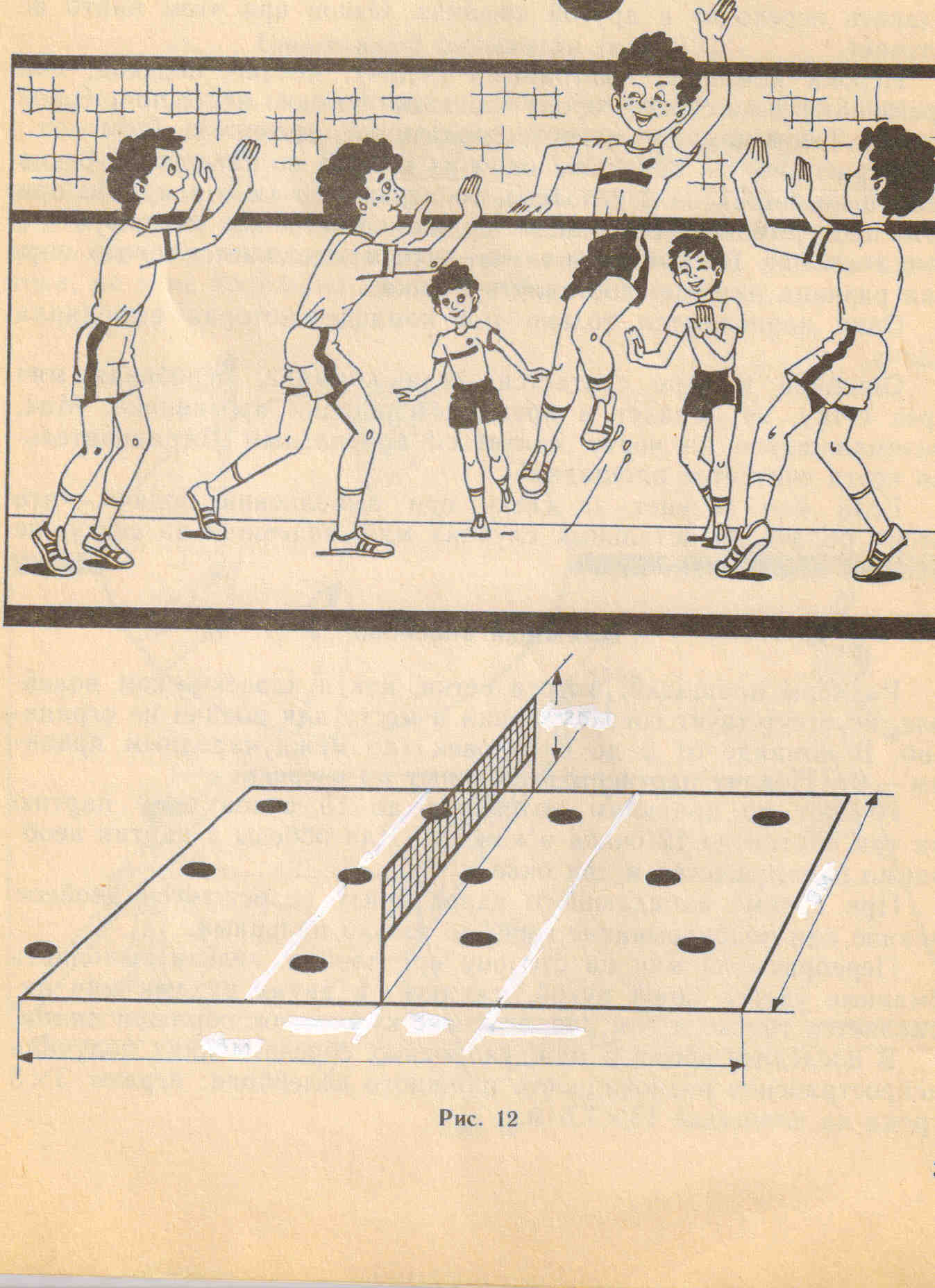 Рис. 1Последовательность обучения двигательным действиям без мяча и с  мячомОбучение детей элементам игры в пионербол начинается со средней группы, включая упражнения в бросании и ловле мяча, подвижные игры с мячом в непосредственно образовательную деятельность. В этом возрасте дети приучаются отталкивать мяч симметрично обеими руками, придавая ему нужное направление движения. Важно обучить ребенка регулировать силу отталкивания.В старшей группе организуются специальные занятия, состоящие только из игр и упражнений с мячом. В этом возрасте навыки владения мячом получают дальнейшее развитие. Разнообразнее и сложнее становятся упражнения в бросании и ловле мяча. Дети старшей группы должны уметь непринужденно держать его, быстро и точно передавать в разных направлениях и ловко принимать. Много времени надо уделять упражнениям в бросании и ловле мяча индивидуально, в парах, по кругу, так как не все дети достаточно ловки, они еще не умеют учитывать ряд условий, от которых зависит правильность выполнения действия. В непосредственно образовательной и самостоятельной деятельности у детей седьмого года жизни совершенствуются и закрепляются навыки всех способов катания, бросания и ловли. В этом возрастном периоде дети, передавая мячи друг другу или перебрасывая в разных положениях, действуют уверенно ловко, что позволяет включать эти виды движений в задания с элементами соревнований, в эстафеты. У детей подготовительной группы совершенствуются и навыки ловли. Они умеют перебрасывать друг другу мяч разными способами (двумя руками снизу, от груди, сверху, с отскоком от пола и др.). Перебрасывание проводится не только в произвольном темпе, но и под счет. Упражнения с мячом выполняются во время передвижения в парах, стоя на месте, из разных исходных положений, через сетку. В подготовительной к школе группе дети переходят непосредственно к игре в пионербол с соответствующими правилами. Важнейшим принципом отбора содержания для обучения  детей старшего дошкольного возраста игре в пионербол является выделение тех действий с мячом и без него, которые:составляют основу техники любой подвижной и спортивной игры с мячом;доступны детям старшего дошкольного возраста;дают наиболее эффективный результат в решении игровых задач.Действия без мячаОсновные двигательные действия без мяча, применяемы при игре в пионербол – это игровая стойка, различные перемещения и остановки. Все двигательные действия без мяча и с мячом выполняются при определенном положении тела, обеспечивающем их высокую эффективность. Поэтому в первую очередь необходимо обучить детей принимать игровую стойку. Правила ее выполнения:Ноги полусогнуты, расположены на ширине плеч, одна нога на полшага впереди (упругое положение ног).Туловище держится прямо и слегка наклонено вперед.Руки полусогнуты, свободны и опущены вниз.Взгляд направлен вперед, а не под ноги.Все перемещения (ходьба, бег, бег приставными шагами, бег спиной вперед) выполняются из игровой стойки. Главное правило для всех способов перемещения – отталкиваться ногами как упругими пружинками. Остановка прыжком включает в себя подсед во время перемещения на обе ноги, при остановке шагом – на сзади стоящей ноге без смены опоры.Действия с мячомДействия с мячом, необходимые для игры в пионербол: держание мяча, прием, передача, подача мяча. Базовым упражнением для усвоения элементов игры является ловля и передача мяча двумя руками.В первую очередь необходимо обратить внимание детей на работу ног и обучить правилам держания мяча:Мяч на уровне пояса или груди (в зависимости от способа передачи).Руки согнуты, локти направлены вниз- в сторону.Кисти рук расположены сбоку мяча.Большие пальцы смотрят друг на друга, остальные – широко расставлены.Ладони не касаются мяча.Общими для всех способов приема мяча являются три правила:Вынос рук навстречу летящему мячу.Прием мяча осуществляется пальцами.Смягчающее движение (одновременное сгибание рук и ног).Для обучения правильному держанию и приему мяча детей дошкольного возраста, применяется методический прием «волшебные перчатки» (держать мяч и ловить его можно только пальцами рук, словно на них надеты  перчатки).Правила выполнения передачи мяча двумя руками снизу (от груди):Ноги в упругом положении – игровая стойка с мячом.Руки с мячом на уровне пояса (груди) и слегка согнуты в локтях.Разгибая сзади стоящую ногу, перенести вес тела на другую.Бросить мяч вперед-вверх двумя руками, следя за его полетом.При выполнении передач мяча любым способом для закрепления осознанного движения – одновременной работы рук и ног – используется методический прием «ноги-пружинки» (когда мяч находится в руках, «пружинка» сжимается – сгибание ног, а когда разжимается – выпрямление ног, словно выталкивает вверх, помогая рукам бросить мяч).Наиболее сложным элементом игры в пионербол является подача мяча. Правила ее выполнения:Встать в игровой стойке лицом к сетке.Держать мяч согнутыми руками перед грудью.Выполнить замах: отвести мяч к плечу, удерживая его на ладони бросающей руки, придерживая другой; повернуть туловище в сторону бросающей руки; перенести вес туловища на сзади стоящую ногу.Перенося вес тела на впереди стоящую ногу развернуть туловище направлении полета мяча.Выполнить бросок мяча вдаль- вверх с одновременным выпрямлением бросающей мяч руки.Закрепление всех двигательных действий с мячом и без мяча осуществляется в подвижных играх и при выполнении игровых упражнений в непосредственно образовательной и самостоятельной деятельности. После того как дети овладеют основными дви-гательными действиями, необходимыми для игры в пионербол, организуются соревнования, турниры между командами по предусмотренным правилам и с судейством. Подобные мероприятия поводятся в форме спортивных развлечений. Правила игры «пионербол» для детей дошкольного возрастаИгра проводится между двумя командами. Цель каждой команды в игре – набрать 15 очков в каждой партии быстрее соперников, соблюдая при этом правила игры.Мяч в игреОдна из команд по жребию начинает игру с подачи из-за лицевой линии (на начальном этапе обучения подачу можно производить с любого места площадки).Мяч в полеПри подаче мяч должен перелететь на противоположную сторону площадки (касание сетки мячом допустимо). Если мяч опустился в пределах площадки одной команды, то противоположная команда получает 1 очко. Мяч, приземлившийся на черту, считается правильным (ограничительная черта считается площадкой.)Потеря мячаПри подаче мяч, попавший в сетку и отскочивший на свою сторону, считается потерянным – очко в этом случае засчитывается в пользу противоположной команды. Любая ошибка одной команды засчитывается в пользу противоположной команды.Касание сеткиКасание сетки руками для детей дошкольного возраста допустимо.АутМяч, брошенный игроком одной команды и ушедший за пределы площадки, засчитывается в пользу противоположной команды. В случае касания его игроком, очко присуждается нападающей команде.Три касания мяча Вся команда имеет право касаться мяча на своей площадке не более трех раз, то есть игрок, поймавший мяч, может выполнять передачу другому игроку своей команды, тот еще одну для нападающего броска другому игроку.Переход игроковИгроки одной команды перемещаются на своей стороне площадки на одно место по часовой стрелке после потери противоположной командой права подачи мяча (на начальном этапе обучения игроки передней и задней линии могут меняться самостоятельно или по указанию педагога).  Так в команде меняется подающий игрок. Замена игроковВзрослый может менять игроков во время игры и во время перерыва (иногда эту функцию может выполнять капитан команды, выбранный самими детьми). Замену в командах можно производить неограниченное количество раз.Время игрыИграют  3 партии (исключение, когда счет по партиям 2:0). Игра в каждой партии идет до тех пор, пока одна из команд первой не наберет 15 очков. Смена сторон площадки производится после каждой партии. Время игры по часам не фиксируется.Правила поведенияВо время игры дети должны проявлять корректность, уважение к сопернику.Судейство при проведении игры «пионербол»Судья (инструктор по физической культуре, воспитатель) следит за выполнением игроками правил игры, делает замечания  при нарушении правил, пока-зывает жесты (табл.1), означающие то или иное предполагаемое дальнейшее выполнение действий. Таблица 1Судейские жесты Подвижные игры с мячом, включающие элементы игры «пионербол»Приучать детей к пониманию сигналов, с целью развития зрительного и слухового восприятия детей, следует в игровой форме. Этому содействуют подвижные игры с элементами пионербола, сопровождение которых ведет судья (инструктор по физической культуре,  воспитатель) с помощью жестовой системы.Мяч соседу(чувашская народная игра)Дети становятся в круг на расстоянии вытянутой руки друг от друга. У игроков, оказавшихся в круге напротив друг друга, в руках мячи. По свистку судьи все начинают передавать мячи друг другу в любом направлении, стараясь одним мячом догнать другой мяч. После окончания игры раздается свисток. Судья показывает жест – скрещение рук над головой – означающий окончание игры. В игру можно включить сюжет, например, «Лиса и заяц» («лиса» – баскетбольный мяч гонится за «зайцем» – волейбольным мячом).Гонка мячей по кругуЭто один из вариантов предыдущей игры. Дети также стоят в кругу. У игроков, оказавшихся в круге напротив друг друга, мячи.  По свистку судьи все начинают передавать мячи друг другу в одном направлении, стараясь догнать другой мяч. После окончания игры раздается свисток. Судья показывает жест (скрещение рук над головой),  означающий окончание игры. Мяч над головойДети делятся на команды и выстраиваются в колонны по одному. Дистанция между игроками 0,5 м. По свистку первый игрок, который стоит впереди колонны, прогибаясьпередает мяч назад над головой второму игроку из рук в руки, второй – третьему и т.д. Последний игрок берет мяч в руки и перебегает вперед, становясь впереди колонны, и снова передает мяч назад. Так передачи мяча и перебежки последних игроков в колоннах продолжаются до тех пор, пока каждый игрок команды не окажется на своем месте как в начале игры. Победителя определяют по жесту судьи – взмах  рукив сторону выигравшей команды, которая первой закончила выполнять задание. У этой игры есть много разновидностей, например, «Мяч под ногами» (игроки в колоннах передают мяч из рук в руки или прокатывают по полу под ногами), «Мяч сбоку» (выполнять передачи мяча справа назад, а затем слева вперед без перебежек игроков с места на место). ПятеркиДети становятся врассыпную и выполняют разные задания с мячом:1)	подбросить мяч вверх и поймать его – 5 раз;2)	тоже после одного хлопка – 4 раза;3)	тоже после двух хлопков – 3 раза;4)	тоже после хлопка и отскока мяча от пола – 2 раза;5)	тоже после хлопка за спиной – 1 раз.Каждый игрок, выполнивший задание первым, получает 1 балл. В конце игры подводятся итоги подсчетом общего количества баллов. Жест – взмах руки в сторону игрока – указывает на победителя.ДесяткиДругой вариант игры «Пятерки». В этой игре выполнение первого задания начинается с 10 раз, второго – с 9 раз и т.д. Для последних заданий можно придумать более сложные варианты действий с мячом. Например:подбросить мяч вверх и поймать его после поворота кругом на 360° и отскока мяча от пола;тоже после поворота кругом на 360°;ударить мяч об пол так, чтобы он высоко подпрыгнул, повернуться кругом и поймать его;подбросить мяч вверх и поймать его после хлопка спереди и за спиной;приподняв правую ногу вперед, бросить мяч правой рукой об пол так, чтобы он пролетел под правой ногой, поймать мяч  (тоже под левой ногой).Эти же задания можно выполнять у стены или в парах.Съедобное - несъедобноеДети встают в круг. У одного игрока в руках мяч. Назвав какой-нибудь предмет, он одновременно бросает мяч любому из игроков. Если был назван съедобный предмет, то мяч должен быть пойман, если несъедобный, то его ловить нельзя. Если игрок ошибается (ловит мяч, названный несъедобным), то раздается свисток и судья показывает жест – согнутые руки подняты вверх ладонями к лицу. Этот игрок выбывает из игры. Если не ошибается, то сам становится ведущим. Для этого судья показывает жест, обозначающий переход игроков – круговое движение предплечьем одной руки по часовой стрелке.Побеждает последний, не выбывший из игры.10 передачДети  становятся  тройками  на расстоянии  2 м друг от друга (рис. 2). 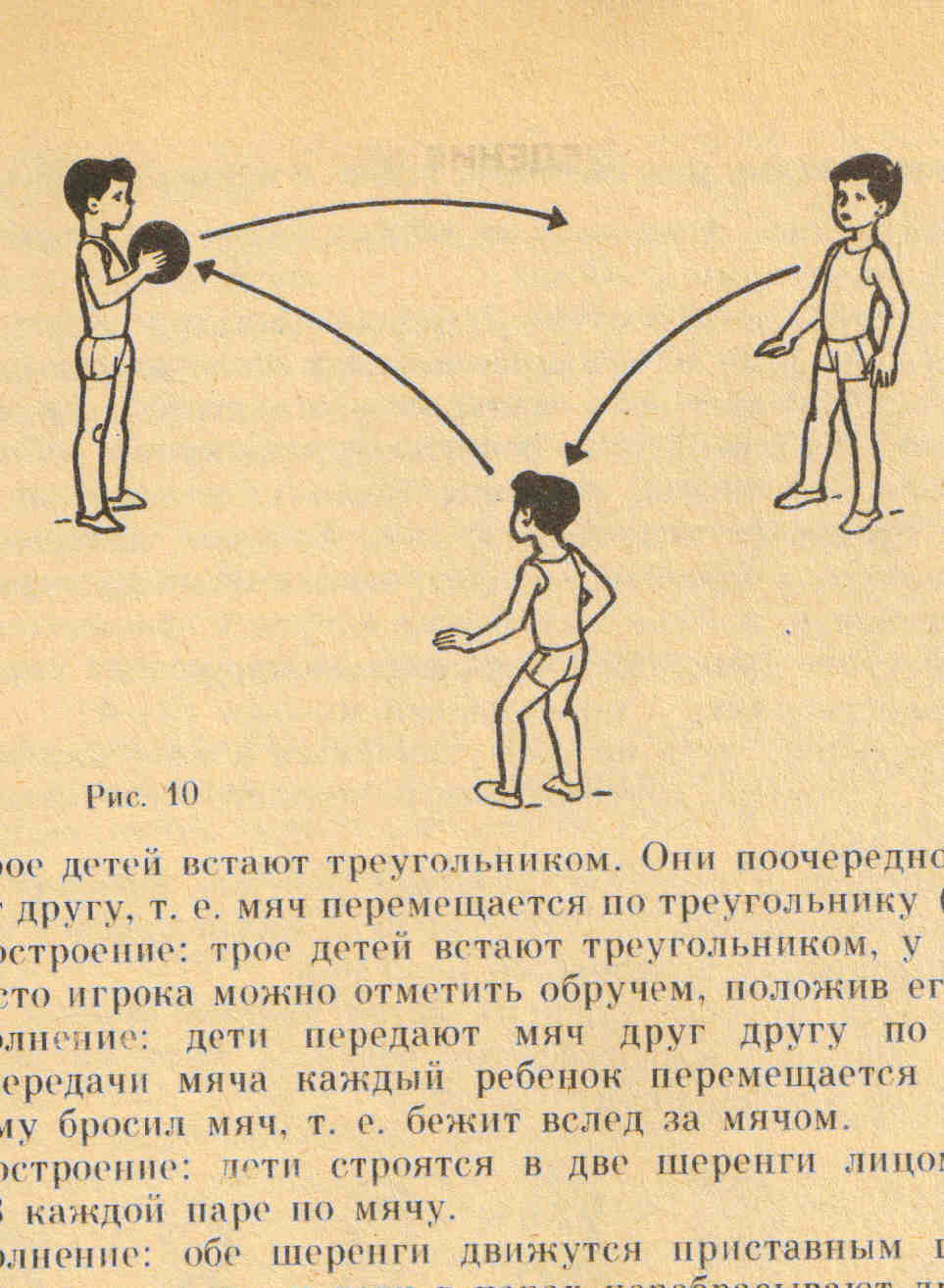 У каждой тройки по мячу. По свистку они передают мяч друг другу заданным способом, стараясь не уронить мяч. После выполнения 10 передач мяча последний игрок поднимает мяч вверх в знак                     Рис. 2окончания игры.Игра останавливается свистком. Победителя определяют по жесту судьи – взмах  руки в сторону выигравшей тройки.                                                                                                Охотники и уткиДети делятся на две одинаковые команды «охотников» и «уток». «Охотники» становятся по очерченному кругу, а «утки» в середине. У одного из «охотников» в руках мяч. По свитку судьи, который засекает время, «охотники», не входя в круг, бросают мяч в «уток». «Подстреленная утка» выходит из игры. Если мяч рикошетом задевает другого игрока, он тоже считается выбитым. Игра идет до тех пор, пока все утки не будут «подстрелены», после чего команды меняются ролями (раздается свисток, судья показывает жест, обозначающий смену игроков – круговое движение предплечьем одной руки по часовой стрелке). Выигрывает команда, выбившая всех «уток» за  наименьшее количество времени.Перебрось мячДве команды располагаются на ограниченной площадке в две шеренги лицом друг к другу, параллельно линии, расположенной в центре между ними. У каждого игрока в руках мяч. По свистку дети постоянно перебрасывают все мячи на противоположную сторону площадки, так чтобы на своей половине не оставалось мячей. Перемещаться игрокам можно только на своей стороне, переходить через центральную линию на сторону соперников запрещается.По свистку игра останавливается, судья считает количество мячей на каждой стороне площадки. Победителя определяют по жесту судьи – взмах руки в сторону выигравшей команды, на чьей стороне оказалось меньше мячей. Передал - садисьДети образуют несколько команд, каждая команда выбирает  капитана. Команды становятся  в  колонны   за   линией старта. Капитан каждой команды с мячом в руках становится напротив своей команды на  расстоянии 2-3 м от  нее (рис. 3). По  свистку   судьи   капитан  передает  мяч первому  игроку  колонны, который  ловит  его, передает  капитану  и  приседает.  Капитан  таким же образом передает мяч второму, затем третьему и всем остальным игрокам.  Каждый игрок  после передачи мяча капитану приседает. Если игрок не поймал мяч, он должен сбегать за ним, вернуться на свое место и передать мяч капитану.Выигрывает команда, которая раньше выполнила   задание. Игра останавливается свистком. Победитель определяется по жесту судьи – взмах руки в сторону выигравшей команды.                                                                               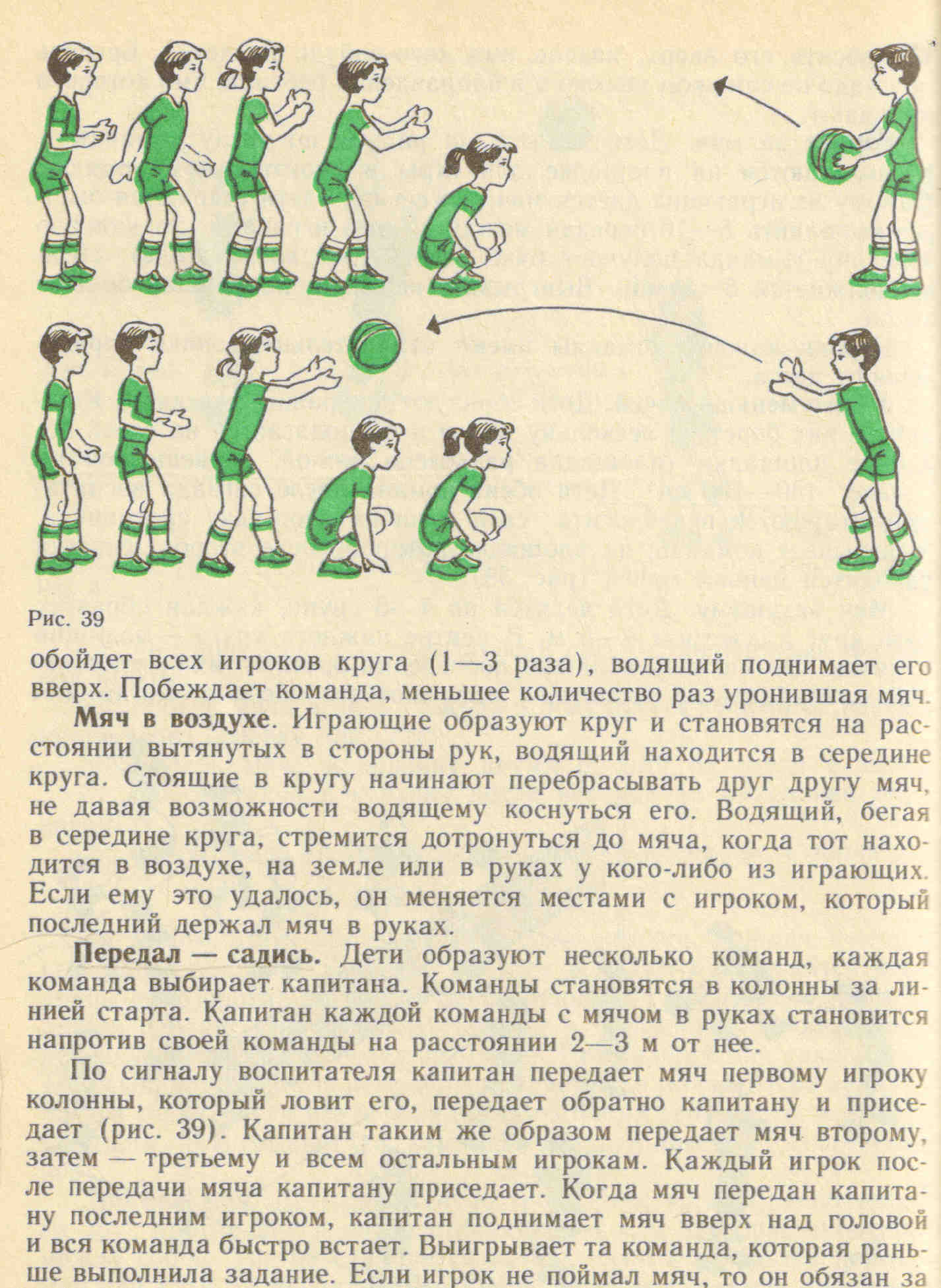 Рис. 3Мяч капитануДети делятся на две команды, каждая из которых образует круг. В центре круга стоит капитан с мячом. По свистку судьи капитаны бросают мяч одному игроку команды, получают от них обратно, затем бросают второму, потом третьему и т.д. Когда последний игрок передаст мяч капитану, тот  поднимает мяч вверх в знак окончания игры.Выигрывает команда, которая быстрее закончила выполнять передачи. Победитель определяется по жесту судьи – взмах руки в сторону выигравшей команды.   Кого назвали, тот и ловитДети становятся в круг, в центре которого стоит ребенок с мячом (рис. 4). Он бросает мяч вверх и вызывает по имени того, кому предназначается мяч. Тот должен поймать мяч, не уронив его. После этого поймавший мяч становится в центр круга. 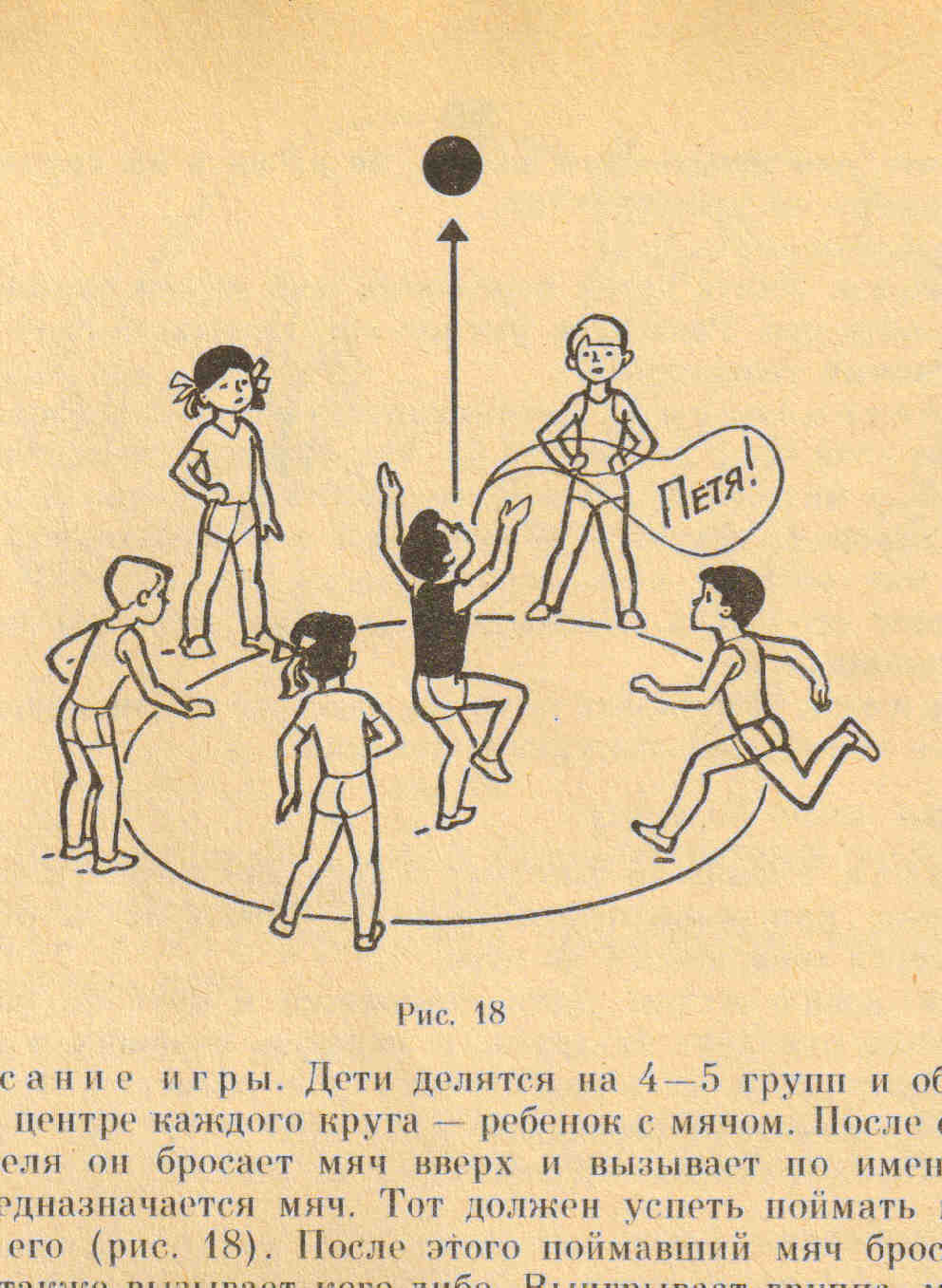 В случае если ребенок не смог поймать мяч, раздается свисток и судья показывает жест – согнутые руки подняты вверх ладонями к лицу. Этот игрок остается на своем               Рис. 4 месте в кругу. 	Выигрывает тот, кто ни разу не уронил мяч или, если таковых нет, тот, кто уронил его наименьшее количество раз.                                                                                                                                                                                  Горячий мячДети становятся в круг на расстоянии вытянутой руки друг от друга. По свистку они выполняют быстрые передачи мяча друг другу (кроме соседних игроков) любым способом. Если игрок долго держит мяч (по усмотрению судьи), то он выбывает из игры (раздается свисток и судья показывает жест – согнутые руки подняты вверх ладонями к лицу). Игра длится до тех пор, пока не останется один ловкий игрок, который определяется жестом судьи – взмах  руки в сторону победителя. Окончание игры сопровождается продолжительным свистком и жестом судьи – скрещение рук над головой – означающим окончание игры.Попробуй, отнимиДети располагаются по кругу  на расстоянии вытянутых рук. Выбирают водящего, который выходит в середину круга. Стоящие игроки в кругу начинают перебрасывать между собой волейбольный мяч (передавать мяч соседним игрокам запрещено). Водящий старается перехватить мяч, находящийся в воздухе, или хотя бы дотронуться до него рукой. Если водящему удалось это сделать, на его место идет тот игрок, который последним бросил мяч, а водящий становится в круг (раздается свисток и судья показывает жест (круговое движение предплечьем одной руки по часовой стрелке), означающий переход игроков. Победителями становятся те игроки, которые ни разу не оказались на месте водящего. Окончание игры сопровождается продолжительным свистком и жестом – скрещение рук над головой – игра окончена.Мяч через сеткуДети становятся парами напротив друг друга и по свистку выполняют передачи через сетку (веревку) разными способами, стараясь не уронить мяч. Побеждает пара, выполнившая наибольшее количество передач мяча  без  падения  его на землю. После окончания игры раздается свисток, и показывается жест (скрещение рук над головой), означающий окончание игры. Распределение игроков на командыПри организации тренировочной игры в пионербол или подвижных игр с мячом также важным моментом является распределение игроков на команды. Оно может осуществляться разными способами. Ниже приведены несколько из них (из опыта работы), но педагог может придумать свой вариант.По расчету. Производится расчет на первый – второй, соответственно игроки № 1 оказываются  в одной команде, № 2 – в другой.По распределению. Взрослый делит детей на команды по своему усмотрению. (Данный способ распределения игроков используется на начальном этапе обучения игре с целью уравнивания сил в командах.)По цвету. Дети делятся на две команды в соответствии с цветом своей футболки.По выбору капитана.1 вариант. Назначаются два капитана, которые выбирают себе команду на свое усмотрение.2 вариант. Деление проводится в виде игры. Все игроки делятся на пары, кроме капитанов. Каждый игрок в паре зашифровывает свое имя названием фрукта, овоща, птицы, игрушки и т.д. (например, 1 пара – апельсин и мандарин, 2 пара – мотоцикл и машина и т.п.), затем предлагают капитану сделать выбор, задавая вопрос: «Что ты выбираешь – апельсин или мандарин?» После сделанного выбора игрок, зашифрованный под тем названием, который выбран этим капитаном, становится членом его команды, соответственно другой игрок переходит в другую команду.По желанию детей. Дети самостоятельно делятся на две команды. (Данный способ чаще используется на этапе совершенствования игры.)Формы совместной деятельности взрослых и детей при организации игры «пионербол»Семья и детский сад – это те социальные структуры,  которые в основном определяют уровень здоровья ребенка. Развитие ребенка тесно связано с образом жизни семьи, и родителям необходимо заботиться о правильном физическом развитии детей, регулярно заниматься с ними физкультурой, приобщать к здоровому образу жизни. А специалисты, работающие в дошкольном учреждении, могут помочь родителям в приобретении необходимых теоретических и практических знаний, в том числе и по вопросам физического развития ребенка дошкольного возраста.При организации игры в пионербол в детском саду инструктор по физической культуре тесно взаимодействует с воспитателями и родителями.Для воспитателей проводятся  консультации по ознакомлению с правилами игры «пионербол», семинары,  практикумы, мастер-классы по обучению жестовой системе и ее использованию во время проведения подвижных игр.  В летний период организуются тренировочные игры на воздухе. В группах оформляются  информационные уголки для родителей. При проведении открытых соревнований, турниров по пионерболу в детском саду родители воспитанников приглашаются не только как зрители, но и в качестве непосредственных участников. Таким образом, они имеют возможность сравнивать умения своих детей с другими, что способствует повышению родительской самооценки, усиления близости между родителем и ребенком. У родителей возникает потребность в проведении данной игры с детьми на прогулке в выходные дни, на отдыхе. Основные формы совместной деятельности всех участников образовательного процесса с целью   координации всей работы отражены в таблице 2. Таблица 2Формы работыМониторинг усвоения двигательных умений и навыков движений с мячомВ ходе непосредственно образовательной и самостоятельной деятельности проводится мониторинг промежуточных результатов и оценка итоговых результатов усвоения детьми двигательных умений и навыков движений с мячом. Он осуществляется в конце каждого психологического возраста, и по его результатам можно делать выводы об успешности решения образовательных задач.Если тот или иной показатель сформирован у ребенка и соответственно наблюдается в его деятельности, инструктор по физической культуре, воспитатель ставят уровень «высокий». Если тот или иной показатель находится в состоянии становления, проявляется неустойчиво, ставится «средний уровень». Эти оценки отражают состояние нормы развития двигательных умений и навыков движений с мячом, и проведения дальнейшей специальной диагностической работы не требуется.Если тот или иной показатель не проявляется в деятельности ребенка (ни в совместной со взрослым, ни в самостоятельной деятельности), возможно создание специальных ситуаций, провоцирующих его проявление (инструктор по физической культуре, воспитатель может предложить соответствующее задание, попросить ребенка что-либо сделать и т.д.). Если же указанный показатель не проявляется ни в одной из ситуаций, ставится оценка «низкий уровень». Таблица 3Уровни  усвоения двигательных умений и навыков движений с мячомТаблица 4Тесты для определения уровня усвоения двигательных умений и навыков движений с мячомПри сравнении диагностики физических качеств и двигательных умений получили:Сентябрь 2020гФизические качества: Высокий-13.5%,Средний-86,5%,Низкий-0%Двигательные умения и навыки:Высокий-20%, Средний-80%, Низкий-0%          Май 2021 г.Физические качества: Высокий-40%.Средний-60%, Низкий-0%Двигательные умения и навыки: Высокий-65%, Средний-35%, Низкий-0%СПИСОК ЛИТЕРАТУРЫАдашкявичене, Э.Й. Спортивные игры и упражнения в детском саду: кн. для воспитателя детского сада / Э.Й. Адашкявичене. – М.: Просвещение, 1992. – 159 с.Бернштейн, Н.А. Физиология движений и активность / Н.А.Бернштейн. – М.: «НАУКА», 1990. – 492 с.Вавилова, Е.Н. Развивайте у дошкольников ловкость, силу, выносливость: пособие для воспитателей детского сада / Е.Н. Вавилова. – М.: Физкультура и спорт, 1981. – 96 с.Гуреев, Н.В. Активный отдых / Н.В. Гуреев. – М.: «Советский спорт», 1991. – 61 с.: ил.Истоки: примерная основная общеобразовательная программа дошкольного образования / 4-е изд., перераб. и доп. / Под ред. Л. А. Парамоновой. - М.: ТЦ "Сфера", 2011. – 320 с.Кенеман, А.В. Физическая подготовка детей 5-6 лет к школе: из опыта работы / А.В. Кенеман, М.Ю. Кистякова, Т.И. Осокина. – М.: Просвещение, 1980. – 142 с.Никоноров, В.Т. Формирование школы мяча: учебно-методическое пособие / В.Т. Никоноров, Д.В. Никоноров. – Чебоксары: ЧГПУ им. И.Я. Яковлева, 2010. – 154 с.Новоселова, С. Развивающая предметно-игровая среда детства. Мир «Квадро» / С. Новоселова // Дошкольное воспитание – 1998. – № 4. С. 79 – 89.Осокина, Т.И. Физическая культура в детском саду / Т.И. Осокина. – 3-е изд. перераб. – М.: Просвещение, 1989. – 236 с.Осокина, Т.И. Игры и развлечения детей на воздухе / Т.И. Осокина, Е.А. Тимофеева, Л.С. Фурмина. – М.: Просвещение, 1983. – 224 с.: ил.Тимофеева, Л.В. Формирование психофизических качеств ребенка-дошкольника посредством командных спортивных игр / Л.В. Тимофеева, Е.В. Терентьева / Сборник научных трудов международной научно-практической конференции «Актуальные проблемы физической культуры и спорта в современных социально-экономических условиях». В 2-х ч. Ч II / под науч. ред. канд. мед. наук, доц. Т.И. Волковой. – Чебоксары: ЧИЭМ СПбГПУ, 2011. –С. 170-172.Тимофеева, Л.В. Мяч в игре / Л.В. Тимофеева // Учительская газета. –  2012. – № 7 – С. 13Фридман, М.Г. Спортивные игры класса / М.Г.Фридман. – М.: Изд. отдел МГФСО, 1993. – 48 с.Шишкина, В.А. Движение + движения / В.А.Шишкина. – М.: Просвещение, 1992. – 96 с.Яковлева, Л.В. Физическое развитие и здоровье детей 3-7 лет: пособие для педагогов дошкольных учреждений: в 3 ч. – Ч. 1: Программа «Старт». Методические рекомендации. / Л.В. Яковлева, Р.А. Юдина. – М.: Гуманит. изд. центр ВЛАДОС, 2004. - 315 с.Приложения.Приложение 1. Сценарий проведения турнира по пионерболу для детей 6-7 лет.Приложение 2. Тематический сборник подвижных игр с элементами спортивной игры пионербол.Приложение 3. Картотека « Подвижные игры с мячом для детей 6-7 лет.»Приложение 4. Картотека « Подвижные игры и игровые упражнения для детей старшего дошкольного возраста.Приложение 5. Игры и упражнения с мячом в работе по развитию речи. Старший дошкольный возраст.Приложение 6. План-конспект открытого показа НОД для детей старшей группы по теме «Школа мяча».Приложение 7. Картотека игр с массажными мячиками для детей раннего возраста.Приложение 8.Совместная интегрированная организованная деятельность по разделу «Школа мяча» в группе компенсирующей напрвленности.Приложение 9. Технологическая карта непрерывной образовательной деятельности по физической культуре «Школа мяча».Приложение 10. Адаптированная дополнительная общеобразовательная общеразвивающая программа «Ручной мяч».Приложение 11. Консультация для воспитателей. «Формирование навыков владения мячом у детей дошкольного возраста посредством подвижных игр и упражнений.Приложение 12. Консультация для родителей. «Значение мяча в жизни ребёнка».Приложение 13. Консультация для родителей «Игры с мячом».Приложение 14. Консультация для родителей «Играем в мяч и формируем правильную осанку.Приложение 15. Видео «Методика обучения игры пионербол детей дошкольного возраста».Приложение 16. Видео. Физкультурное занятие в подготовительной к школе группе «Мяч в игре»(спортивный зал). Приложение 17. Видео. «Физкультурное занятие для детей  подготовительной к школе группе «Школа мяча» (на спортивной площадке).Приложение 18. Видео. Физкультурное развлечение детей с мячом во второй младшей группе «В гостях у клоуна Васи».Приложение 19. Фото. Методическое обьединение «Мяч в игре».Приложение 20. Фото. Подвижные игры и игровые упражнения «Школа мяча» для детей 5-7 лет.№ п\пНомер разделаНаименование разделаСтраница1.Раздел № 1Информационный3-42.         Раздел № 2 Технологический            5-16                3.Библиографический список литературы               17-19            4.Приложения к опыту работы20№Параметры информацииСодержание информации1.Тема опытаПионербол для дошкольника2.Сведения об авторе2.1Ф.И.О.Дворная Светлана Николаевна2.2Дата рождения27.03 19652.3Учебное заведениеДата окончанияХабаровский Государственный Институт Физической культуры 1988 г.2.4Место работыМуниципальное дошкольное образовательное учреждение детский сад комбинированного вида № 1312.5Звания, наградыКМС по спортивной гимнастике, КМС по морскому многоборью2.6Результаты аттестацииВысшая квалификационная категория, 20162.7Стаж педагогической работы	25 лет2.8Стаж работы в данной должности20 лет2.9Время работы над данным опытом10 лет2.10Дата внесения опыта в картотеку ДОУ2017     2.11Участие в профессиональных конкурсах«Малые олимпийские игры -2011» -диплом за активное участие«Малые олимпийские игры- 2012» - диплом за активное участие«Малые олимпийские игры – 2019» - диплом за активное участие.2.12Обобщался ли раннее опыт2017 год – на уровне ДОУ2.13Публикации2.14Сведение о том, какими материалами представлен опыт, где он распространялся2013 год- выступление на педагогическом совещании с опытом работы на тему: «Развитие физических качеств  у старших дошкольников в спортивных играх».2012 год –методическое объединение педагогов ДОУ города с опытом работы  по теме: « Развитие ловкости у старших дошкольников на физкультурных занятиях  в спортивных играх».2013 год – открытое мероприятие для курсов повышения квалификации воспитателей ДОУ Хабаровского края по теме : «Формирование психофизических качеств у старших дошкольников в процессе обучения игре в пионербол».2.15Степень новизны опытаИнновационный2.16Широта опытаННОД, совместная деятельность, развлечения, спортивные праздники, дополнительные услуги (спортивная секция), работа с родителями.2.17	Длительность функционирования опыта10 лет2.18Сведения о последователях опытаНе имеютсяЖестОписаниеЗначение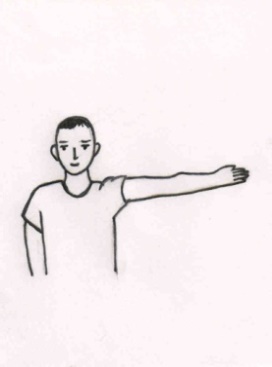 Взмах руки в сторону Подает команда, на которую указал судья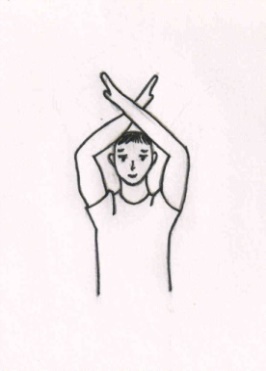 Скрещение рук над головойИгра окончена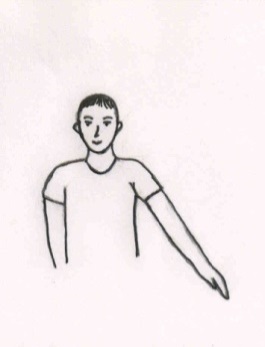 Прямая рука опущена вниз - в сторонуМяч упал в пределах площадки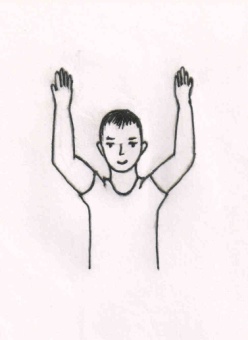 Согнутые руки подняты вверх ладонями к лицу  Мяч упал за пределы площадки (аут)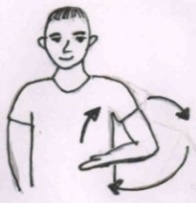 Круговое движение предплечьем одной руки по часовой стрелкеПереход игроков по зонам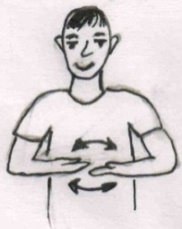 Движение согнутыми руками навстречуСмена сторон площадкиС детьмиС воспитателямиС родителямиРассказы о ко-мандных спор-тивных играх, об истории игры «пионербол»Оформление  ин-формационных стендов на спор-тивную тематику для родителейДни открытых дверейИнтерактивные дидактические игры «Четвертый лишний», «Угадай-ка!», «Движение= здоровье»Консультации по ознакомлению с игрой «пионербол», ее правилами Практический курс «Спорт – наш друг» Мультимедиа-книжки  обучаю-щего характера «Спортивная азбука в картинках»Семинары, прак-тикумы, мастер-классы по обучению жестовой системе и ее использованию во время проведения подвижных игрНепосредствен-ное участие родителей при проведении игры «пионербол»Викторина «Мяч в игре»Семинары, прак-тикумы, мастер-классы по обучению жестовой системе и ее использованию во время проведения подвижных игрНепосредствен-ное участие родителей при проведении игры «пионербол»Подвижные игры с применением судейских жестовСеминары, прак-тикумы, мастер-классы по обучению жестовой системе и ее использованию во время проведения подвижных игрНепосредствен-ное участие родителей при проведении игры «пионербол»Непосредственно образовательная деятельность (образовательная область «Физическая культура»)Непосредственно образовательная деятельность (образовательная область «Физическая культура»)Непосредствен-ное участие родителей при проведении игры «пионербол»Специально организованные занятия по обучению игре «пионербол»Специально организованные занятия по обучению игре «пионербол»Непосредствен-ное участие родителей при проведении игры «пионербол»Тренировочные игры на воздухе(в теплый период)Тренировочные игры на воздухе(в теплый период)Непосредствен-ное участие родителей при проведении игры «пионербол»Спортивный праздник «Папа, мама, я – спортивная семья» Спортивный праздник «Папа, мама, я – спортивная семья» Спортивный праздник «Папа, мама, я – спортивная семья» Физкультурный досуг «Неразлучные друзья – взрослые и дети»Физкультурный досуг «Неразлучные друзья – взрослые и дети»Физкультурный досуг «Неразлучные друзья – взрослые и дети»Турниры по пионерболуТурниры по пионерболуТурниры по пионерболуУровеньВозрастная группаВозрастная группаВозрастная группаУровеньСредняяСтаршаяПодготовительнаяВысокийТехнически правильно выполняет все упражнения с мячом. Проявляет интерес к действиям с мячом. Соблюдает заданный темп и ритм работы с мячом. Обращает внимание на результат. Наблюдается перенос освоенных упражнений с мячом в самостоятельную деятельность.Уверенно, точно, технически правильно, в заданном темпе и ритме выполняет упражнения с мячом. Способен продумать новые варианты действий с мячом.Технически правильно, результативно, уверенно, точно выполняет все упражнения с мячом. Правильно оценивает движения с мячом других детей. Проявляет элементы творчества в работе с мячом. Самостоятельно составляет простые варианты упражнений с мячом.СреднийВладеет главными элементами техники движений с мячом. Почти всегда соблюдает заданный темп и ритм. Увлечен процессом, но не всегда обращает внимание на результат.Технически правильно выполняет большинство упражнений с мячом. Верно оценивает движения сверстников, иногда замечает собственные ошибки. Не совсем уверенно и точно выполняет действия с мячом в заданном темпе.Технически правильно выполняет большинство упражнений с мячом, проявляет усилия, активность и интерес. Способен оценить движения с мячом других детей, упорен в достижении своей цели. Может придумать и выполнить несложные действия с мячом.НизкийДопускает существенные ошибки в технике движений с мячом. Не соблюдает темп и ритм заданий, действует только в сопровождении показа взрослого.Неуверенно выполняет сложные упражнения с мячом. Не замечает своих ошибок. Не обращает внимание на качество действий с мячом. Не соблюдает заданный темп и ритм работы с мячом.Допускает ошибки в основных упражнениях с мячом. Слабо контролирует выполнение движений, затрудняется в их оценке.№ п/пДвигательное заданиеВозрастВозраст№ п/пДвигательное задание5-6 лет6-7 лет1Подбрасывание волейбольного мяча вверх и ловля его двумя руками несколько раз подряд (кол-во раз)до 10 10-20  2Отбивание мяча от стены (кол-во раз)4-8 8-10 3Метание малого мяча на дальность (м)3-65-9 м4Метание малого мяча в цельс расстояния 3-5мс расстояния 3-5м5Бросок набивного мяча вперед (м)11-3 6Передачи мяча в парах, через сетку (кол-во раз)до 55-10